Ежемесячный тематический журнал «Детская энциклопедия», получивший признание в нашей стране, за 25 лет своего существования вышел тиражом более двух с половиной миллионов экземпляров и стал настоящим бестселлером среди детских познавательных журналов в России. Увлекательно написанный и красочно оформленный, журнал отвечает на тысячу вопросов об окружающем нас мире. Это незаменимый помощник каждому школьнику для подготовки интересных докладов, рефератов, домашних заданий.В журнале собраны новейшие сведения по самым разным отраслям знаний, как включённым в школьную программу, так и выходящим за её рамки. Здесь самая свежая информация о нашем быстро меняющемся мире. Журнал иллюстрирован красочными рисунками и фотографиями.В числе авторов журнала «Детская энциклопедия» ведущие специалисты в различных областях знаний и мастера журналистики.Журнал «Детская энциклопедия» незаменим для всех, кто хочет расширить свой кругозор и интересуется наукой, историей, техникой, культурой, искусством.Кроме основной темы в каждом номере «Детской энциклопедии» публикуются интересные настольные игры, головоломки, кроссворды. Редакция устраивает конкурсы для читателей с вручением призов победителям. Вы всегда можете послать нам письмо или задать вопрос.Красочный! Увлекательный! Интересный! Насыщенный информацией!Дорогие мамы и папы, бабушки и дедушки!Кем бы ни стали наши дети после окончания школы, им всегда будут нужны широкие знания, хорошая память, сообразительность, наблюдательность, фантазия, внимательность, умение логически мыслить, анализировать, сопоставлять и обобщать факты. Всё это даёт журнал «Детская энциклопедия».Каждый его номер одинаково интересен как для детей, так и для взрослых.Каждый номер журнала «Детская энциклопедия» может служить,во-первых, справочником,во-вторых, альтернативным учебником,в-третьих, занимательным чтением для детей и не только для них.Взрослые также найдут на страницах нашего журнала немало интересного и важного для себя.Твой настоящий друг – журнал «Детская энциклопедия»!Есть у тебя хороший друг,Надёжней друга нет.Спроси про Север и про Юг,Про то, что у тебя вокруг, –На всё он даст ответ.                  Я. Аким.Счастливого пути в чудесную страну знаний!Предлагаю  вашему вниманию познавательный развивающий журнал «Детская энциклопедия». Он предназначен для детей среднего школьного возраста. Выходит  с 1996 года, и  за 25 лет успел стать настоящим бестселлером среди детских познавательных журналов России. Это издание и справочное пособие для школьников, и популярный журнал для чтения, который отличают простота и ясность изложения, научная достоверность всех представленных сведений. Это незаменимый помощник каждому школьнику для подготовки интересных докладов, рефератов, домашних заданий.     Каждый номер посвящён определённой теме. Это очень удобно, можно в любое время вернуться к какой-то интересующей теме и без труда найти её в целой подшивке журналов. Текст разбит на небольшие рассказы. Сложные вещи объясняются доступным ребенку языком. На более важную информацию авторы обращают внимание с помощью заголовков: «Это интересно», «Это любопытно», « А знаете ли вы?».Темы выпусков самые разнообразные: история, природа, искусство, литература.Журнал оперативно откликается на знаменательные и памятные даты. Например, в 2018 году, когда в нашей стране проходил Чемпионат мира по футболу , №5 так и назывался «Праздник футбола». А когда наша страна принимала Олимпиаду в Сочи в 2014 году, появился журнал № 1 «Олимпийские игры в вопросах и ответах». Посмотрите у кого есть журналы на тему спорта и спортсменов и найдите материал о баскетболисте Андрее Кириленко или гимнастке Алине Кабаевой / №8/2008г.Журналов о природе за 25 лет вышло очень много: Певчие птицы 2/2019г; Насекомые знакомые и незнакомые  - 6/2015г.; Бабочка – 7/2013г.; Кто живет в лесу – 9/2012г.; Звери и птицы наших лесов – 9/2010г. Найдите интересные факты о вороне 9стр. 43 №9 за2010 год; о глухаре – стр.9  № 9 за 2012 г.; портрет бабочки Многоцветнице ( стр. 5 №7 /2013г. ; о жуке-олене ( стр. 20 № 6 /2015г.; познакомьте нас с тем, кто такие певчие птицы? ( стр. 1 № 2/2019г.Очень часто журнал помогает нам, читателям, побывать в разных городах и даже странах: Китай № 12/2007г.; Каникулы в Москве № 6/2009г.; Путешествуя по Франции № 12/ 2011г.; Наша родина – Россия № 1/ 2015г.; Путешествие по Золотому  кольцу №3/2017г.; Страна кенгуру – Австралия № 12/2019г. Попробуйте по оглавлению найти интересные статьи и поделиться с нами своими наблюдениями.Особую популярность имеют журналы, рассказывающие об истории нашей страны, о её героических страницах,  о людях, прославивших  Россию: Александр Невский № 1/2009г.; Битва под Полтавой № 7/2009г.; Города-герои и города Воинской славы № 4/ 2010г.; Великие битвы Великой отечественной войны 1941-1945 № 4/2013г.; Великий реформатор П.А. Столыпин № 6/2012г.; Дмитрий Менделеев: Рассказы о великом химике № 1/2020г..Для ребят, интересующихся искусством и  музыкой вышли замечательные номера Обратите внимание на оформление каждого номера журнала: самые лучшие рисунки, фотографии, карты, гравюры, Наши награды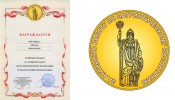 Почётный знак “За активную работу по патриотическому воспитанию граждан Российской Федерации” Государственного военного историко-культурного центра при Правительстве РФ, 2012 г.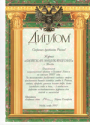 Диплом национальной премии “Золотой лотос” “СОХРАНИМ ДУХОВНОСТЬ РОССИИ!”, 2007 г.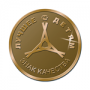 Знак качества “Лучшее - детям”. Национальная программа продвижения лучших российских товаров и услуг для детей, 2012 - 2013 г.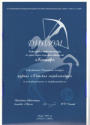 Диплом Всероссийского творческого конкурса “Кентавр” на лучшее научно-популярное издание года, 2008 г.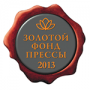 Знак отличия печатных периодических СМИ России “Золотой фонд прессы”, 2012 - 2013 г.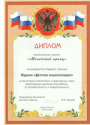 Диплом национальной премии “Маленький принц” за воспитание эстетических и нравственных норм,за познавательность и информативность, 2008 г.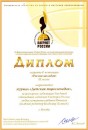 Диплом ХV Всероссийского конкурса СМИ «Патриот России», 2016 г.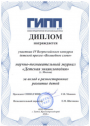 Диплом IV Всероссийского конкурса детской прессы «ВОЛШЕБНОЕ СЛОВО» за вклад в разностороннее развитие детей, 2018 г.